Приднестровский государственный университет им. Т.Г. Шевченко»Аграрно-технологический факультетОтчет о научной работе кафедрысадоводства, защиты растений и экологии за 2019 г.Тирасполь, 2019г.Общие сведенияНазвание кафедры: Садоводство, защитарастенийи экологияЗаведующий кафедрой:Антюхова Ольга Владимировна, к.б.н., доцентКонтактная информация ответственного за написание отчета: 0-777-2-48-64, antuhova@rambler.ruКадровыЙ состав КАфедры2.1. Штатные преподаватели2.2. Преподаватели и сотрудники – совместителиРезультаты НИР по темам, подтемам и этапам (согласно плана НИР за отчетный год)3.1. Общие сведения3.2. Аннотационные отчеты исполнителей этаповАнтюхова О.В., к.б.н, заведующий, доцент кафедрыЧешуекрылые – вредители садовых культурНовизна исследования: проводилось наблюдение за развитием вредных чешуекрылых в Слободзейском районе.Научное значение результатов:уточнение фенологии развития распространенных вредителей, а также новых для нашего региона.Результаты исследований. На плодовых культурах одними из самых опасных вредителей являются чешуекрылые.Таблица 1Численность чешуекрылых, привлеченных на СПА, по годамМожно отметить в этом году увеличение отлова всех видов чешуекрылых в несколько раз. Впервые на феромоновую ловушку отловились бабочки древесницы въедливой – 4 экземпляра за сезон (рис. 1).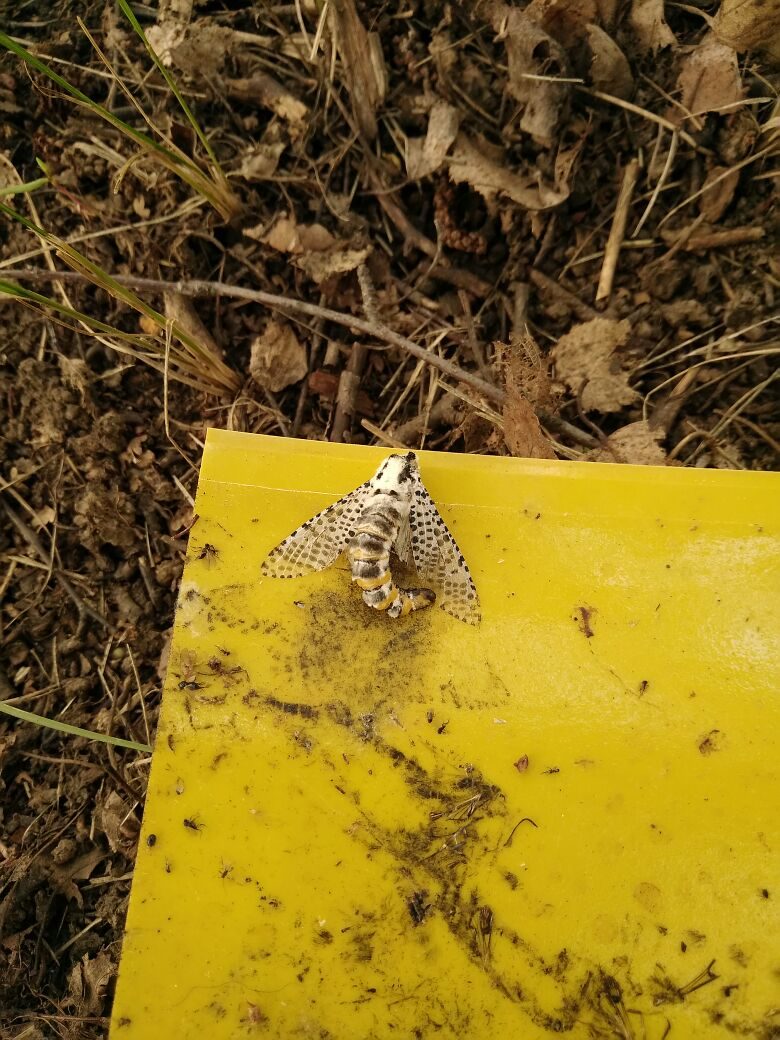 Рис. 1. Древесница въедливая на клеевом вкладыше феромоновой ловушкиОдно поколение розанной листовертки растянуто с третьей декады мая до середины июля. В 2017-2018 годах мы наблюдали фазу спада, или кризиса, данном году началась фаза подъема.Феромоновый мониторинг персиковой плодожорки подтверждает, что данный вид развивается в Приднестровье в 1 поколении с летом имаго с первой декады июня по вторую декаду августа.Таблица 2Сравнение фенологии лета плодожорок на СПА по годамУстановлено, что первые бабочки яблонной плодожорки в 2019 году появились 27 апреля, даже на день раньше, чем в 2016 году (28 апреля), в 2017-2018 годах лет начался на неделю позже – 4 мая. В данном году наблюдали вспышку численности обоих видов, как и прогнозировалось в прошлом году. Количество самцов яблонной плодожорки увеличилось в 27 раз по сравнению с 2018 годом и в 6,5 раз – с 2016 годом. С восточной плодожоркой ситуация обратная, количество самцов в 2019 году превысило таковое в 2018 году в 7 раз, а по сравнению с 2016 годом в 13,5 раз.Пик лета первого поколения в 2019 году наблюдался на одну неделю раньше, чем в 2018 и на три недели раньше, чем в 2017 году. Второе поколение во все четыре года наблюдений не имеет четких границ, а пик третьего поколения совпадает во все четыре года – конец июля.Лет бабочек восточной плодожорки также начался 27 апреля, а закончился в конце сентября. Вредитель дает три поколения.Власов В.В.,к.б.н, доцент кафедрыШевчук И.А., аспирант кафедрыБиологические особенности возбудителей бактериальных болезней плодовых культур в условияхПриднестровьяНовизна исследования: изучение комплекса бактериальных возбудителей на многолетних плодовых насаждениях Приднестровья.Научное значение результатов: получение предварительных данных по идентификации выделенных патогенных штаммов.Результаты исследований. Патогенность выделенных штаммов была проверена на растениях-хозяевах, а также былпроведён анализ пригодности растений разных видов для проведения теста на сверхчувствительность (рис. 2), что указывает на наличие генов патогенности изучаемых бактерий. Штаммы, показавшие наибольшую патогенность были отобраны для дальнейшего изучения. Было проведено предварительное изучение биохимических свойств выделенных штаммов. По результатам анализов выделенные штаммы отнесены к виду Pseudomonas syringae. По результатам полевых оценок плодовых культур на поражаемость основными фитопатогенными организмами мы пришли к заключению, что в 2019 году развитие основных заболеваний плодовых было существенно ниже, чем в 2017 г. и сохранялось примерно на уровне 2018 г. Мы связываем это с тем, что погодные условия сезона вегетации 2019 г. по-прежнему существенно отличались от среднемноголетних. Так, температура за период активной вегетации растений была значительно выше, при этом режим увлажнения был неравномерным, и даже в периоды достаточного увлажнения осадки носили ливневый характер. Это способствовало продолжающейся депрессии основных заболеваний.  В 2020 годработа по выделению штаммов бактерий, поражающих плодовые культуры, изучению их биологических свойств  и оценке насаждений на пораженность будет продолжена.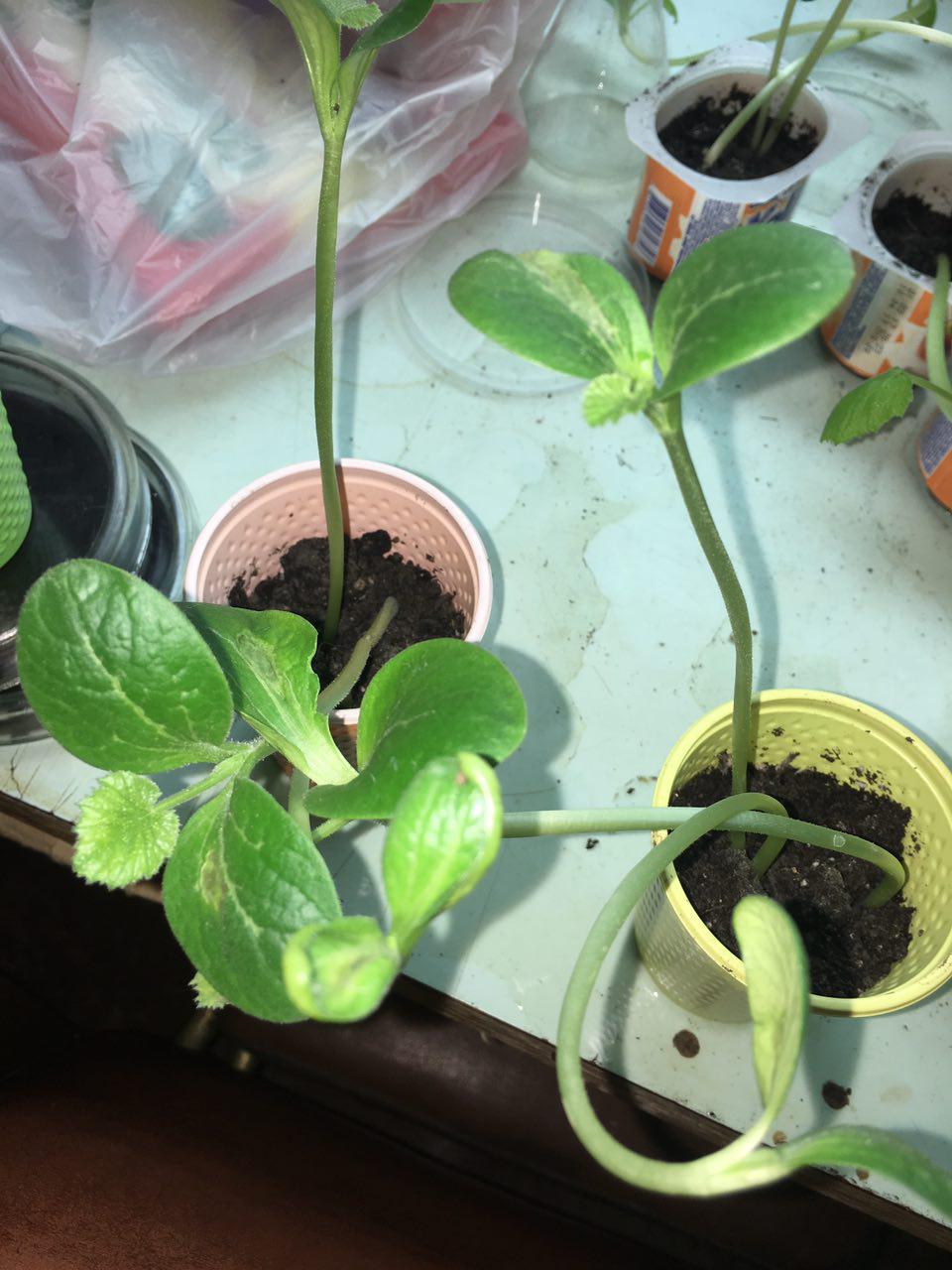 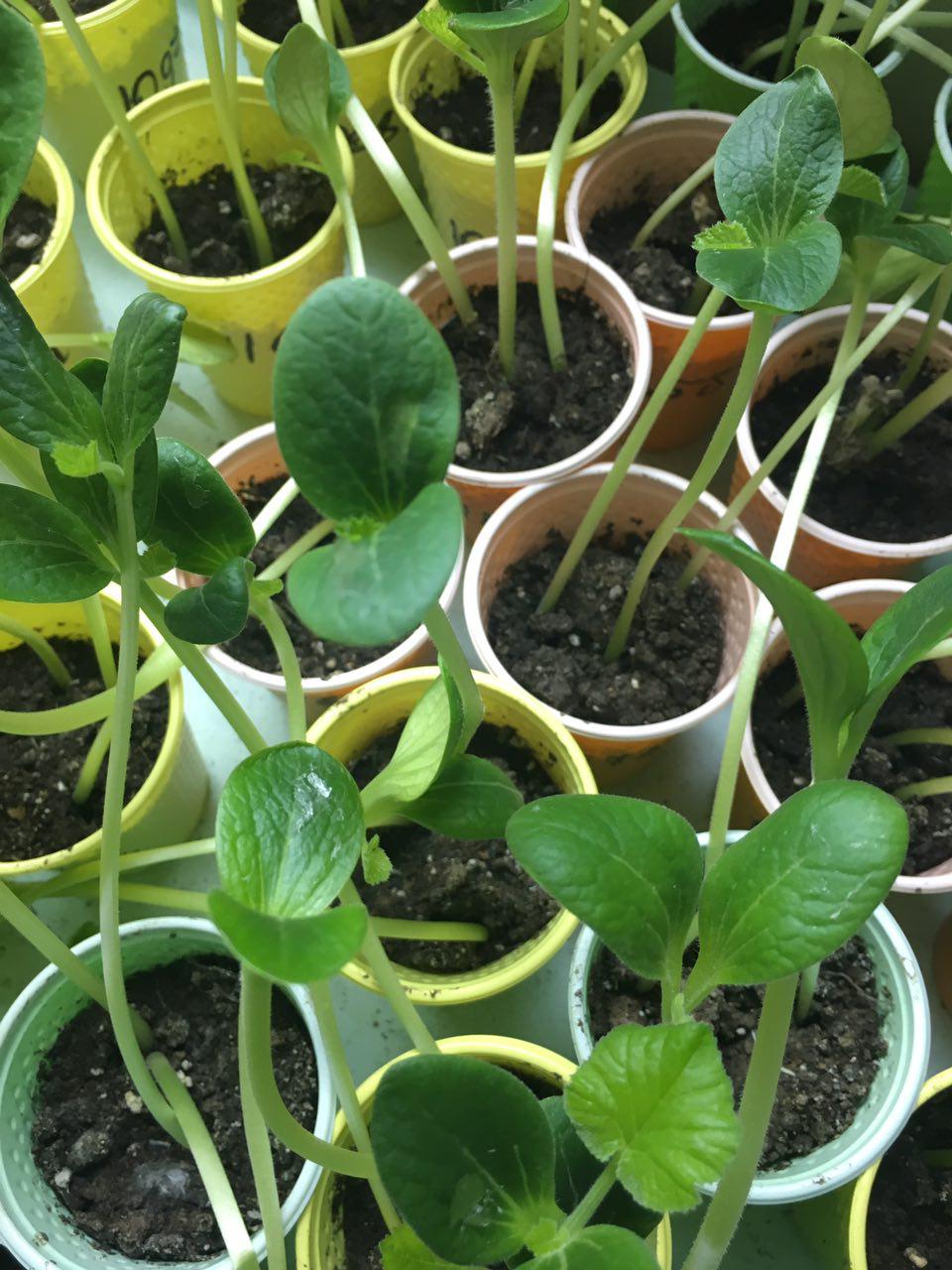 Рис. 2. Проведение теста на сверхчувствительностьКалистру М.М., к.с./х.н., доцент Трескина Н.Н., к.с./х.н., доцентИзучение влияния сроков посадки арбуза столового на урожайности и качество плодовНовизна исследования:Обеспечение населения Приднестровья плодами арбуза как можно более длительный период является важной задачей для нашего государства. Поэтому, выращивание плодов арбуза, позволяет, применяя различные сроки посева, рассадный способ выращивания, получать продукцию более длительный период.Цели исследований: Определение продуктивности арбуза столового в зависимости от сроков посеваи сортовых особенностей в центральном регионе Приднестровья.Исследования проводили в ООО «Агрикол ППК». Площадь хозяйства , под овощные . Исследования проводили в двухфакторных опыте. Изучали сроки высадки рассады в открытый грунт (Фактор А):–1 срок высадки рассады в открытый грунт – 3 мая, (срок посева на рассаду – 20 марта);– 2 срок высадки рассады в открытый грунт – 5 июня (посев на рассаду – 2 мая); – 3 срок высадки в открытый грунт –7 июля (посев на рассаду – 6 июня).Изучали сорта и гибриды (Фактор В). Виктория F1, Ред Стар F1,Талисман F1,сорт Кримсон Свит.Результаты исследований. Таблица 3Урожайность арбуза столового в зависимости от сроков посадки рассады и сортовых особенностей, т/гаДля обеспечения населения плодами арбуза столового как можно длительный период применяют конвейерную систему высадки рассады в открытый грунт. В данном хозяйстве арбуз столовый высаживают в 3 срока, что помогает поставлять продукцию плодов арбуза столового с июня по ноябрь (табл. 3).Изучаемые гибриды арбуза столового по содержанию общего сахара практически не отличались между собой. Можно отметить только тенденцию к увеличению содержания общего сахара у гибридов Ред Стар и Талисман, соответственно 6,5 и 6,6%. Выращивание арбуза столового в ранние сроки посадки рассады в открытый грунт повышало содержание общего сахара в среднем на 0,5 % по сравнению с более поздними сроками выращивания.          Изучаемые гибриды по содержанию нитратов в плодах арбуза   не отличались между собой, и количество нитратов было в пределах 40 мг/кг сырой массы, при ПДК 60 мг/кг. Меньше всего нитратов отмечено в первый срок высадки рассады в открытый грунт.Выводы:При выращивание арбуза столового в разные сроки высадки рассады в хозяйстве получают и различную урожайность. Самая высокая урожайность отмечена в первый срок посадки т.е. в начале мая и была в среднем –27.5/т/га, наибольшая у гибрида Талисман –42т/га.При посадке арбуза столового в первой декаде июня урожайность ниже в среднем на 5,5 т/га по сравнению со стандартом. Самая низкая урожайность отмечена при посадке рассады в первой декаде июля –17,2т/га. Самая низкая урожайность отмечена у гибрида Виктория –13,7 т/га.Самая высокая урожайность арбуза столового отмечена у гибрида Талисман – в среднем 31 т/га.Качество плодов арбуза столового у всех изучаемых гибридах было высоким и содержание нитратов было ниже ПДК.ЯнковойМ.И., к.с./х.н., доцентВлияние способов прореживания плодовых образований цветков, завязи, плодов по определению плодовой нагрузки в сравнении с биологическим стандартом помологического сорта яблони, фактической урожайностью и качеством плодовАктуальность проблемы. Сады интенсивного типа, в настоящее время, активно внедряются в фермерские и приусадебные хозяйства. Этому позволяет их компактность, быстрое вступление в плодоношение, высокая урожайность и качество плодов. Значительный приоритет из плодовых пород отводится яблоне на низкорослом клоновом подвое типа М 9. Из помологических сортов Голден Резистент и Ред Чиф, которые изучаются в наших исследованиях.Цель исследований — выделить наиболее эффективные приемы нормирования плодоношения для получения ежегодных урожаев качественной продукции.Схема опытаПроведенные исследования позволили сделать следующие выводы:При однократном прореживании плодовых образований в период зимне-весенней обрезке плодовых деревьев и прореживании соцветий качество завязывания плодов улучшилось.Двукратное прореживание плодов в период вегетации способствовала повышению качества плодов по сорту Голден Резистент на 14%, Ред Чиф 18%.Товарность плодов сорта Голден Резистент увеличилась на 22%  а сорта Ред Чиф на 31% по сравнению с контролем.Гинда Е.Ф., к.с./х.н., доцентВлияние регуляторов роста на продуктивность столовых сортов виноградаЦель исследования: изучение влияния обработки растений винограда регуляторами роста и микроудобрениями на хозяйственно-ценные показатели сортов столового направления.Задачи исследований:- выявить реакцию столовых сортов винограда на обработку регуляторами роста и микроудобрениями;-изучить влияние регуляторов роста и микроудобрений на урожайность и качество сока ягод;- изучить влияние регуляторов роста на изменение механического состава грозди винограда. Для выполнения поставленных целей и задач в 2019 году был заложен покустный опыт (по 10 кустов в каждом варианте) на виноградных насаждениях ООО «Градина» с. Парканы.Результаты исследований. Отмечена сортовая чувствительность винограда к действию регуляторов роста гиббереллин, циркон, эпин-экстра, НВ-101, мицефит и внекорневым подкормкам микроудобрениями Ми кро АС, чистый лист, Бор-актив и лигногумат.Регуляторы роста и микроудобрения оказали положительное влияние на рост растений винограда: стимулировали увеличение площади листовой пластики, рост однолетних побегов, завязываемость ягод, развитие околоплодника.На сорте Рошфор наиболее эффективной была обработка растений регулятором роста эпин-экстра, на сорте Циркон – НВ-101, на сортах Золотой Дон и Сфера – мицефитом.На сорте Сфера наибольшую прибавку урожая обеспечила двукратная внекорневая подкормка микроудобрением Чистый лист в концентрации 0,7 г/л, Золотой Дон и Цитрин -  Микро АС универсальный в концентрации 100 мл/л.  На сорте Рошфор эффект от внекорневой подкормки был отмечен лишь при применении препарата Чистый лист (1,0 г/л) и Микро АС универсальный(100 мл/л). Обработка изучаемыми регуляторами роста и микроудобрениями не оказала отрицательного влияния на сахаронакопление в соке ягод сортов винограда Цитрин, Рошфор, Золотой Дон и Сфера.Таким образом, на изменение урожайности, качество ягод, структурный состав грозди винограда оказывает влияние не только обработка растений винограда регуляторами роста, но и зависело от их используемой дозы и от биологических особенностей испытуемых сортов. ПОДГОТОВКА НАУЧНО-ПЕДАГОГИЧЕСКИХ КАДРОВ ВЫСШЕЙ КВАЛИФИКАЦИИ4.1. Общие сведения4.2. Защита диссертаций4.3. Анализ выполнения плана подготовки научно-педагогических кадров высшей квалификации ПГУ 2015-2019 гг.НАУЧНЫЙ РОСТ КАДРОВ5.1. Научные стажировки (командировки)5.2. Присвоение ученых степеней и званий5.3. Премии, дипломы, награды, звания, полученные сотрудниками кафедрыКОНФЕРЕНЦИИ, КОНКУРСЫ, ВЫСТАВКИ, СЕМИНАРЫ, ПРОВЕДЕННЫЕ НА БАЗЕ КАФЕДРЫМЕЖДУНАРОДНОЕ НАУЧНОЕ СОТРУДНИЧЕСТВО  8. НАУЧНЫЕ МЕРОПРИЯТИЯ МЕЖДИСЦИПЛИНАРНОГО ХАРАКТЕРА, ПРОВЕДЕННЫЕ НА БАЗЕ КАФЕДРЫ9. ОРГАНИЗАЦИЯ НАУЧНО-ИССЛЕДОВАТЕЛЬСКОЙ РАБОТЫ СТУДЕНТОВ (НИРС)9.1. Участие в конкурсах9.2. Участие в выставках9.3. Участие в конференциях9.4. Научные публикации9.5. Студенты очной формы обучения, принимавшие участие в НИР10. ПРИОБРЕТЕНИЕ ОСНОВНЫХ СРЕДСТВ В ТЕКУЩЕМ ГОДУ10.1.11. ВЫВОДЫ И ПРЕДЛОЖЕНИЯСогласно тематике НИР кафедры обследованы садовые культуры Слободзейского района, обнаружены с помощью феромонового мониторинга карантинные виды. Изучено влияние регуляторов роста на продуктивность столовых сортов винограда, влияние типа почвы на продуктивность сортов лука, а также влияние зеленых операций на формирование однолетних приростов яблони.По результатам исследований в отчетном году было опубликовано 26 статей, часть из которых – совместно со студентами и магистрантами факультета. Шесть статей в журналах из списка ВАК стран СНГ.Зав. кафедрой СЗРиЭ												________________Антюхова О.В.(подпись)УТВЕРЖДАЮ:Проректор по научно-иннова-ционной  работе, доц. ______________И.В. Толмачева «_______»__________________2019 г. Утвержден  на заседании Ученого советааграрно-технологического факультета« ______»  декабря    2019г.Протокол №   4____________________А.В. ДимоглоЗаслушан на заседании кафедрысадоводства, защиты растений и экологии(«_______»__________________2019г.Протокол №__________________________О.В. Антюхова№Ф. И. О.(полностью)Ученая степень, званиеДолжностьОбщий объем нагрузки, ставокГод рождения1Антюхова Ольга ВладимировнаК.б.н., доцентЗав. кафедрой1,219792Гинда Елена ФедоровнаК. с/х н., доцентДоцент1,4519673Калистру Майя МихайловнаК. с/х н., доцентДоцент0,719575Трескина Наталья НовомировнаК. с/х н., доцентДоцент1,119596Янковой Михаил ИвановичК. с/х н., доцентДоцент0,51950№Ф. И. О.(полностью)Ученая степень, званиеДолжностьОбъемсовмещенияГод рождения1Брославская Светлана Федоровна-Преподаватель0,3519702Власов Вадим ВячеславовичК.б.н., доцентДоцент0,319753Калистру Константин ГригорьевичК. с/х н., доцентДоцент0,119574Кизима Виталий Владимирович-Ст. преподаватель0,2519715Кропивянская Ирина Васильевна-Преподаватель0,1519856Соколова Людмила Николаевна-Ст. преподаватель0,519507Церковная Валентина СергеевнаК.с/х. н., доцентДоцент0,319828Шевчук Игорь Александрович-Преподаватель0,21991№Исполнители(Ф. И. О.,ученая степень, ученое звание, должность)ТемаПодтемаЭтапВнедрениеполученных результатов(публикация, и т.д.)1Антюхова Ольга Владимировна к.б.н., доцент, зав. кафедройТема: Фитосанитарная диагностика культурных насаждений в Приднестровском регионе.-Этап 3. Изучение  интенсивности проявления и вредоносности основных вредителей и болезней декоративных кустарниковых и древесных пород, а также плодовых деревьев в урбосистемах в 2019 годуМатериалы использованы при чтении курсов «С./х. фитопатология» и «С./х. энтомология» и др. Опубликованы статьи, сделаны доклады на конференциях2Власов Вадим Вячеславович, к.б.н., доцент, доцентТема: Фитосанитарная диагностика культурных насаждений в Приднестровском регионе.-Этап 3. Изучение  интенсивности проявления и вредоносности основных вредителей и болезней декоративных кустарниковых и древесных пород, а также плодовых деревьев в урбосистемах в 2019 годуМатериалы использованы при чтении курсов «С./х. фитопатология» и «С./х. энтомология» и др. Опубликованы статьи, сделаны доклады на конференциях3Соколова Людмила Николаевна, ст. преподавательТема: Фитосанитарная диагностика культурных насаждений в Приднестровском регионе.-Этап 3. Изучение  интенсивности проявления и вредоносности основных вредителей и болезней декоративных кустарниковых и древесных пород, а также плодовых деревьев в урбосистемах в 2019 годуМатериалы использованы при чтении курсов «С./х. фитопатология» и «С./х. энтомология» и др. Опубликованы статьи, сделаны доклады на конференциях4Гинда Елена Федоровна, к.с/х н., доцент, доцентТема: Разработка инновационных приемов возделывания сельскохозяйственных культурТема: Разработка инновационных приемов возделывания сельскохозяйственных культурРаздел 3. Влияние регуляторов роста на продуктивность сортов виноградаЭтап 1. Влияние регуляторов роста на продуктивность сортов винограда столового направленияМатериалы использованы при чтении курсов «Виноградарство», «Переработка винограда». Опубликованы статьи 3 (в том числе  с Н.Н. Трескиной и магистрантами) , сделаны доклады на конференциях5Трескина Наталья Новомировна,к.с/х н., доцент, доцентТема: Разработка инновационных приемов возделывания сельскохозяйственных культурТема: Разработка инновационных приемов возделывания сельскохозяйственных культурРаздел 3. Влияние регуляторов роста на продуктивность сортов виноградаЭтап 1. Влияние регуляторов роста на продуктивность сортов винограда столового направленияМатериалы использованы при чтении курсов «Виноградарство», «Переработка винограда». Опубликованы статьи 3 (в том числе  с Н.Н. Трескиной и магистрантами) , сделаны доклады на конференциях5Трескина Наталья Новомировна,к.с/х н., доцент, доцентТема: Разработка инновационных приемов возделывания сельскохозяйственных культурТема: Разработка инновационных приемов возделывания сельскохозяйственных культурРаздел I: Изучение эффективности элементов инновационных технологий возделывания арбуза столового в условиях ПриднестровьяЭтап 1: Изучение влияния сроков посадки арбуза столового на урожайности и качество плодов (1 год исследований) Материалы использованы при чтении курсов «Виноградарство», «Переработка винограда». Опубликованы статьи 3 (в том числе  с Н.Н. Трескиной и магистрантами) , сделаны доклады на конференциях6Калистру Майя Михайловна, к.с/х н., доцент, доцентТема: Разработка инновационных приемов возделывания сельскохозяйственных культурТема: Разработка инновационных приемов возделывания сельскохозяйственных культурРаздел I: Изучение эффективности элементов инновационных технологий возделывания арбуза столового в условиях ПриднестровьяЭтап 1: Изучение влияния сроков посадки арбуза столового на урожайности и качество плодов (1 год исследований) Материалы использованы при чтении курсов «Овощеводство», а также при подготовке докладов на конференциях и издании научных статей7Янковой Михаил Иванович, к.с/х н., доцент, доцентТема: Разработка инновационных приемов возделывания сельскохозяйственных культурТема: Разработка инновационных приемов возделывания сельскохозяйственных культурРаздел 2. Влияние способов прореживания на урожайность и качество плодов яблони в саду интенсивного типаЭтап 2. Влияние способов прореживания цветков, завязи, плодов на определение плодовой нагрузки в сравнении с биологическим стандартом помологического сорта яблони, фактической урожайностью и качеством плодов (1 год исследований)Материалы использованы при чтении курсов «Плодоводство», «Питомниководство», а также при подготовке докладов на конференциях и издании научных статейВид СПА                                ГодВсего экземпляров/ловушку/сезонВсего экземпляров/ловушку/сезонВсего экземпляров/ловушку/сезонВсего экземпляров/ловушку/сезонВсего экземпляров/ловушку/сезонВсего экземпляров/ловушку/сезонВид СПА                                Год201420152016201720182019Яблонная плодожорка--219,1230,352,21407,5Восточная плодожорка--173,3709,63222260Грушевая плодожорка---2911,5-Сливовая плодожорка---650294,5634Персиковая плодожорка---46,532,5157,5Листовертка розанная24159,50470Листовертка-толстушка всеядная-010,5228,572Шелкопряд непарный---0310,5Древесница въедливая--0004СПА, видОбщая длительность периода летаОбщая длительность периода летаОбщая длительность периода летаОбщая длительность периода летаСПА, вид2016 г.2017 г.2018 г.2019 г.Cydiapomonella3 декада апреля – начало сентября1 декада мая – начало сентября1 декада мая – начало сентября3 декада апреля – 3 декада сентябряGrapholitamolesta1 декада мая – 2 декада сентября1 декада мая – 2 декада сентября1 декада мая – 2 декада сентября3 декада апреля – 3 декада сентябряСрок высадки рассадыГибриды и сортаГибриды и сортаГибриды и сортаГибриды и сортаГибриды и сортаСрок высадки рассадыКримсон свит(st)ВикторияРед СтарТалисманСреднее1(st)33,729,337,042,035,5229,726,030,034,029,9316,713,719,319,317,2Среднее26,723,028,831,827,5НСР005 для ф-ра АНСР005 для ф-ра ВНСР005 для взаимодействия ф-ров АВНСР005 для ф-ра АНСР005 для ф-ра ВНСР005 для взаимодействия ф-ров АВНСР005 для ф-ра АНСР005 для ф-ра ВНСР005 для взаимодействия ф-ров АВНСР005 для ф-ра АНСР005 для ф-ра ВНСР005 для взаимодействия ф-ров АВНСР005 для ф-ра АНСР005 для ф-ра ВНСР005 для взаимодействия ф-ров АВ3,84,58,2СортВарианты.        Способы применения зеленых операций (чеканка)Варианты.        Способы применения зеленых операций (чеканка)Голден      РезистентКонтроль Без применения приемов нормирования урожайностиГолден      Резистент1Прореживания плодовых образованийГолден      Резистент2Прореживания соцветийГолден      Резистент3Прореживания завязиГолден      Резистент4Прореживания плодовРед ЧифКонтроль Без применения приемов нормирования урожайностиРед Чиф1Прореживания плодовых образованийРед Чиф2Прореживания соцветийРед Чиф3Прореживания завязиРед Чиф4Прореживания плодовПоказательАспирантыАспирантыДокторантыСоискателиОбучаются (прикреплены)Обучаются (прикреплены)ПоказательочнозаочноДокторантыСоискателиПГУдругие вузыЧисло аспирантов, докторантов, соискателей на момент составления отчета010010Число аспирантов, докторантов, соискателей, завершивших обучение (научное исследование) в отчетном году000000- из них с защитой диссертации000000№ п/пФ. И. О. диссертанта (организация, должность)Тема диссертацииЗаявленная ученая степень, специальность (шифр, наименование)Научный руководитель, консультант (ученая степень, ученое звание, Ф.И.О.)Город, ВУЗ, диссертационный совет (шифр совета, дата защиты)------№Ф.И.О. аспирантаФорма обучения (очная, заочная)Годзачисл-енияФ.И.О., ученая степень, ученое звание, должность научного руководителя, консультанта (ВУЗ, город, страна)Тема научного исследованияПланируемое место (диссертационный совет) и дата защитыОтчислен (год)Окончили обучение без защиты диссертации (год)Окончили обучение с защитой диссертации (год)1Шевчук Игорь АлександровичЗаочная2016Власов В.В.,к.б.н., доцент, доцент, ПГУИзучение биологических свойств возбудителей бактериальных болезней плодовых культур в условиях ПриднестровьяРоссийский Государственный Аграрный Университет им. К.А. Тимирязева, 2020 г.---№ п/пФ. И. О., ученая степень, ученое звание, должностьМесто(страна, город, организация) стажировки (командировки)Срок исполнения(с - по)Тема научного исследования (название программы стажировки)Наличие в плане научных командировок ПГУ(№ приказа)Наличие в плане научных командировок ПГУ(№ приказа)Цель и результаты№ п/пФ. И. О., ученая степень, ученое звание, должностьМесто(страна, город, организация) стажировки (командировки)Срок исполнения(с - по)Тема научного исследования (название программы стажировки)в рамках планавне планаЦель и результаты--------№ п/пФ. И. О.Ученая степень,ученое звание, должностьПрисвоенная ученая степень,ученое званиеДокумент о присвоенииученой степени, ученого звания-----№ п/пФ. И. О.Ученая степень,ученое звание, должностьФорма награжденияКраткое обоснование награды и пр.Датанаграждения1234561Гинда ЕленаФедоровнаК.с/х.н., доцент, доцентДиплом 1 степени в секции «Сельскохозяйственные науки» XXIV Международного научно-исследовательского конкурса «ЛУЧШАЯ НАУЧНАЯ СТАТЬЯ 2019»За научную работу «Оценка столовых сортов винограда по основным агробиологическим показателям в условиях Приднестровья»30 апреля 2019, г. Пенза, РФ2Гинда ЕленаФедоровнаК.с/х.н., доцент, доцентСертификат участника международной научной конференции студентов, аспирантов и молодых ученых «Перспективы инновационного развития аутентичного виноградарства и виноделия»Очное участие в международной научной конференции студентов, аспирантов и молодых ученых «Перспективы инновационного развития аутентичного виноградарства и виноделия»22-25 октября 2019, г. Ялта, РФ1234563Гинда ЕленаФедоровнаСертификат участника VI Международная научно-практическая конференция «GLOBAL SCIENCE AND INNOVATIONS 2019: CENTRAL ASIA»Заочное участие в VI Международная научно-практическая конференция «GLOBAL SCIENCE AND INNOVATIONS 2019: CENTRAL ASIA»13 мая 2019,Казахстан4Гинда ЕленаФедоровнаСертификат участника международной научно-практической конференции «XLVII Международные чтения (памяти В.Н. Вологдина)»Заочное участие в международной научно-практической конференции «XLVII Международные чтения (памяти В.Н. Вологдина)»16 апреля 20195Гинда ЕленаФедоровнаДиплом 1 степени в секции «Сельскохозяйственные науки» IX Международного научно-исследовательского конкурса «НАУЧНЫЕ ДОСТИЖЕНИ И ОТКРЫТИЯ  2019»За научную работу «Хозяйственно ценные показатели сортов винограда при обработке растений регуляторами роста в условиях Южного Приднестровья»10 апреля 2019, г. Пенза, РФ6Гинда ЕленаФедоровнаДипломЗа активное участие в международной научно-практической конференции «Наука и инновации в современных условиях»13 марта 2019, г. Стерлитамак, РФ7Гинда ЕленаФедоровнаСертификат XXV Международной научно-исследовательской конференции «Современные технологии: актуальные вопросы, достижения и инновации»За научную работу «Влияние физиологически активных веществ на механический состав грози столовых сортов в условиях Южного Приднестровья»27 февраля 2019, г. Пенза, РФ8Гинда ЕленаФедоровнаСертификатУчастника Международной научно-практической конференции, посвященной 105-летию факультета агрономии, агрохимии и экологии «Актуальные проблемы агрономии современной России и пути их решения»4-5 декабря 2018 г. Воронеж1234569Гинда ЕленаФедоровнаСертификатУчастника республиканской научно-практической конференции (с международном участием) «Производство, переработка и управлением качеством сельскохозяйственной продукции»29 ноября 2018,Г. Тирасполь10Куниченко Н.А.К.с/х.н., профессорСертификатЗа издание «Агроэкологические основы сельскохозяйственного производства» [Электронный ресурс]: учебное пособие / / Н. А. Куниченко. — Электрон. текстовые данные. — Саратов : Ай Пи Эр Медиа, 2019. — 224 c. —  978-5-4486-0487-4. — Режим доступа:  ttp://www.iprbookshop.ru/83259.html201811Куниченко Н.А.К.с/х.н., профессорДиплом III место в номинации «Ветеринария, сельское хозяйство, сельскохозяйственные науки» во II международном конкурсе публикаций «Университетский учебник»За книгуАгроэкологические основы сельскохозяйственногопроизводства2018№ п/пНазвание мероприятияВид мероприятия (конференция, выставка и т.д.)Статус мероприятия (междунар., республик., универс., факульт., кафедр.)Место проведенияДата проведенияКоличество участниковКоличество участниковКоличество участниковСостав участников*Количество представленных докладов, экспонатов№ п/пНазвание мероприятияВид мероприятия (конференция, выставка и т.д.)Статус мероприятия (междунар., республик., универс., факульт., кафедр.)Место проведенияДата проведениявсегозарубеж.иногор. (ПМР)Состав участников*Количество представленных докладов, экспонатов-----------№п/пОрганизация, страна,№ регистрации договораСрок действия договора(с. – по.)Совместные мероприятия(вид, название, дата проведения)Совместные издания, публикации (выходные данные)Иное (научно – исследовательские проекты, гранты и т.д.)Ф.И.О. исполнителей, ученая степень, ученое звание, должностьПри наличии заключенных договоровПри наличии заключенных договоровПри наличии заключенных договоровПри наличии заключенных договоровПри наличии заключенных договоровПри наличии заключенных договоровПри наличии заключенных договоровПри наличии заключенных договоров--------Вне договоровВне договоровВне договоровВне договоровВне договоровВне договоровВне договоровВне договоров--------№п/пНазвание мероприятияХарактер мероприятия (конференция, семинар, круглый стол   и т.д.)Статус мероприятия (межд., респуб., факульт., университ., межкаф.)Место и дата проведенияКоличество докладовКоличество докладовНаименование кафедр (вузов, стран), иных научных коллективов, принимавших участие в мероприятииСмежные области знания (науки, дисциплины), представленные в докладах№п/пНазвание мероприятияХарактер мероприятия (конференция, семинар, круглый стол   и т.д.)Статус мероприятия (межд., респуб., факульт., университ., межкаф.)Место и дата проведенияот кафедрыиных кафедр (науч. коллективов)Наименование кафедр (вузов, стран), иных научных коллективов, принимавших участие в мероприятииСмежные области знания (науки, дисциплины), представленные в докладах---------№п/пНаименование представленной на конкурс работыНаименование конкурсаСтатус (междун., респуб., универ., факульт. и др.)ОрганизаторМесто и срок проведения (с… - по…)Ф.И.О. участников, факультет, группаРезультат(медали, дипломы, грамоты, премии, и т.п.)--------№Ф.И.О. участников, факультет, группаПолное наименование представленного экспоната (или НИР)Наименование выставкиСтатусОрганизаторМесто и срок проведенияРезультат(медали, дипломы, грамоты, премии)--------№Ф.И.О. студента, факультет, группаНаименование докладаНаименование конференцииСтатусОрганизаторМесто и срок проведенияФ.И.О. науч. руководителя, уч. степень, уч. звание, должностьРезультат(публикации, медали, дипломы, грамоты)1234567891Дохлик А., 104 гр.Особенности питания разных групп почвенных микроорганизмовИтоговая (ежегодная) научная студенческаяУниверситетскаяАТФАТФ, 24 ауд., 10.04.19 г.Куниченко Н.А., к.с.н., проф., СЗРиЭ-2Бодашко С.,104 гр.Значимость защиты растений при производстве продовольствия для решенияпроблемы голода в миреИтоговая (ежегодная) научная студенческаяУниверситетскаяАТФАТФ, 24 ауд., 10.04.19 г.Куниченко Н.А., к.с.н., проф., СЗРиЭ-3Беспечный К., 104 гр.Мимикрия у вредителей сельскохозяйственных культурИтоговая (ежегодная) научная студенческаяУниверситетскаяАТФАТФ, 24 ауд., 10.04.19 г.Куниченко Н.А., к.с.н., проф., СЗРиЭ-4Шуранец Е.,104 гр.Дмитрий Дмитриевич Вердеревский – выдающийся фитопатолог Молдавской ССРИтоговая (ежегодная) научная студенческаяУниверситетскаяАТФАТФ, 24 ауд., 10.04.19 г.Куниченко Н.А., к.с.н., проф., СЗРиЭ-5Молоченко В.Влияние сроков посадки арбуза столового на урожайность и качество плодов в зависимости от сортовых особенностей в ООО «Агрикол»Итоговая (ежегодная) научная студенческаяУниверситетскаяАТФАТФ, 24 ауд., 11.04.19 г.Калистру М.М., к.с.н.,доцент, доцент-1234567896Шинкарюк А.Влияние стимуляторов роста и органических удобрений на продуктивностьвидов тыквИтоговая (ежегодная) научная студенческаяАТФАТФ, 24 ауд., 11.04.19 г.Калистру М.М., к.с.н.,доцент, доцент-7Плугарь О.Состояние и перспективы развития плодоводства в ПриднестровьеИтоговая (ежегодная) научная студенческаяУниверситетскаяАТФАТФ, 24 ауд., 11.04.19 г.Янковой М.И., к.с.н.,доцент, доцент2 место, благодарность8Голубев С., маг. ЕГФБиолого-экологические особенности чешуекрылых капрофагов плодовых культур ПриднестровьяИтоговая (ежегодная) научная студенческаяУниверситетскаяЕГФЕГФ, 18.04.19 г.Антюхова О.В.,к.б.н., доцент, доцент-9Величко В.В.Влияние регуляторов роста растений на продуктивность столовых сортов виноградаМежкафедральный семинарФакультетскийАТФАТФ, 24 ауд., 15.11.19 г.Гинда Е.Ф.,к.с/х.н., доцент, доцент-№Ф.И.О. автора (ов)Название статьиФак-т, группаНаучный руководитель, ученая степень, ученое звание, должностьПубликация в соавторстве с науч. рук-лем (да/нет)Выходные данные журнала (сборника), страницы(с…- по…)Кол-во печ.л.123456781Белоус А.К.Хозяйственно ценные показатели сортов винограда при обработке растений регуляторами роста в условиях Южного ПриднестровьяАТФ, 215 гр.Трескина Н.Н., к.с./х.н., доцент, доцентДаНАУЧНЫЕ ДОСТИЖЕНИ И ОТКРЫТИЯ 2019: Сборник статей IX Международного научно-исследовательского конкурса. В 2 Ч. Ч. 1. – Пенза: МЦНС «Наука и Просвещение». – 2019. – С. 84-87.0,3123456782Белоус А.К.Сложение ягод сортов винограда при обработке растений биологически активными веществамиАТФ, 215 гр.Трескина Н.Н., к.с./х.н., доцент, доцентДаПроизводство, переработка и управлением качеством сельскохозяйственной продукции // Материалы Республиканской научно-практической конференции с международным участием 29 ноября 2018 года. Тирасполь: Изд-во Приднестровского университета. – 2019. - С. 49-530,453Глодя Н.С.Влияние некорневых подкормок на биолого-хозяйственные признаки сортов винограда столового направленияАТФ, 215 гр.Гинда Е.Ф., к.с./х.н., доцент, доцентДаЕвропейский фонд инновационного развития. XLVII Международные научные чтения (памяти В.П. Вологдина): Сборник статей Международной научно-практической конференции (16 апреля 2019 г., г. Москва). – Москва: ЕФИР, 2019. – С. 34-380,354Глодя Н.С.Влияние физиологически активных веществ на параметры грозди и ягоды сортов виноградаАТФ, 215 гр.Гинда Е.Ф., к.с./х.н., доцент, доцентДаПроизводство, переработка и управлением качеством сельскохозяйственной продукции // Материалы Республиканской научно-практической конференции с международным участием 29 ноября 2018 года. Тирасполь: Изд-во Приднестровского университета. – 2019. С. 44-480,35123456785Завыйборода А.В.Влияние некорневой подкормки на структуру грозди сортов винограда столового направления АТФ, 215 гр.Гинда Е.Ф., к.с./х.н., доцент, доцентДа«GLOBAL SCIENCE AND INNOVATIONS 2019: CENTRAL ASIA» атты VI Халыκар. Гыл.-тəж. конф. материалдары (II ТОМ)/Кɮраст.: Е. Ешiм, Е. Абиевт.б. – Нур Султан, 2019. – С. 68-710,36Завыйборода А.В.Продуктивность виноградных насаждений при обработке биологически активными веществамиАТФ, 215 гр.Гинда Е.Ф., к.с./х.н., доцент, доцентДаПроизводство, переработка и управлением качеством сельскохозяйственной продукции // Материалы Республиканской научно-практической конференции с международным участием 29 ноября 2018 года. Тирасполь: Изд-во Приднестровского университета. – 2019. - С. 53-580,57Рекеда В.Э.Влияние регуляторов роста растений на продуктивность столовых сортов виноградаАТФ, 215 гр.Трескина Н.Н., к.с./х.н., доцент, доцентДаЛучшая студенческая статья 2019: сборник статей XXI Международного научно-исследовательского конкурса. – Пенза: МЦНС «Наука и Просвещение». – 2019. – С. 59-620,48Рекеда В.Э.Влияние физиологически активных веществ на структурный состав грозди сортов виноградаАТФ, 215 гр.Трескина Н.Н., к.с./х.н., доцент, доцентДаПроизводство, переработка и управлением качеством сельскохозяйственной продукции // Мат. Республиканской научно-практической конференции с международным участием 29 ноября 2018 года. Тирасполь: Изд-во Приднестровского университета. – 2019. С. 38-430,45123456789Осадчая Н.Ю.Оценка столовых сортов винограда по основным агробиологическим показателям в условиях ПриднестровьяАТФ, 215 гр.Гинда Е.Ф., к.с./х.н., доцент, доцентДаЛУЧШАЯ НАУЧНАЯ СТАТЬЯ 2019: сборник статей XXIV Международного научно-исследовательского конкурса. – Пенза: МЦНС «Наука и Просвещение». – 2019. – С. 63-690,3510Осадчая Н.Ю.Сравнительная агробиологическая оценка столовых сортов винограда в условиях ПриднестровьяАТФ, 215 гр.Гинда Е.Ф., к.с./х.н., доцент, доцентДаПроизводство, переработка и управлением качеством сельскохозяйственной продукции // Материалы Республиканской научно-практической конференции с международным участием 29 ноября 2018 года. Тирасполь: Изд-во Приднестровского университета. – 2019. - С. 58-630,4511Плугарь О.В.Садоводство Приднестровья во времени и цифрахАТФ, 407 гр.Янковой М.И., к.с./х.н., доцент, доцентДаПроизводство, переработка и управлением качеством сельскохозяйственной продукции // Материалы Республиканской научно-практической конференции с международным участием 29 ноября 2018 года. Тирасполь: Изд-во Приднестровского университета. – 2019. –С. 3-8.0,251234567812Молоченко В.С.Влияние орошения на продуктивность арбуза столового в Рыбницком районе ПМРАТФ, 405 гр.Калистру М.М., к.с./х.н., доцент, доцентДаПроизводство, переработка и управлением качеством сельскохозяйственной продукции // Материалы Республиканской научно-практической конференции с международным участием 29 ноября 2018 года. Тирасполь: Изд-во Приднестровского университета. – 2019. –С. 34-380,413Карамалак О.Ю.Получение подвоев ореха грецкого из семянАТФ, 115 гр.Янковой М.И., к.с./х.н., доцент, доцентДаПроизводство, переработка и управлением качеством сельскохозяйственной продукции // Материалы Республиканской научно-практической конференции с международным участием 29 ноября 2018 года. Тирасполь: Изд-во Приднестровского университета. – 2019. –С. 105-1080,17№Ф.И.О. участников, факультет, группаНаименование НИРРуководитель НИР(ученая степень, ученое звание, должность)Срок проведения НИР (с…-по…)ЗаказчикС оплатойили без(да/нет)12345671Кишкарь А. С., АТФ, 404 гр.Фитосанитарная диагностика культурных насаждений в Приднестровском регионеАнтюхова О.В., к.б.н., доцент, зав. каф.I кв. 2019 г.  –II кв. 2019 г.ПГУНет12345672Шепеляк В. Г., АТФ, 404 гр.Фитосанитарная диагностика культурных насаждений в Приднестровском регионеКуниченко Н.А., к.с./х.н., профессорI кв. 2019 г.  –II кв. 2019 г.ПГУНет3Шинкарюк А., АТФ, 45 гр.Разработка инновационных приемов возделывания сельскохозяйственных культур. Влияние типа почвы на рост, развитие и продуктивность лука сорта СибирьКалистру М.М., к.с/х.н., доцент, доцентI кв. 2019 г.  –IV кв. 2019 г.ПГУНет4Белоус А.К., АТФ,215 гр.Разработка инновационных приемов возделывания сельскохозяйственных культур.Влияние регуляторов роста на продуктивность сортов винограда столового направленияГинда Е.Ф., к.с/х.н., доцент, доцент, Трескина Н.Н., к.с/х.н., доцент, доцентI кв. 2019 г.  –IV кв. 2019 г.ПГУНет5Глодя Н.С. АТФ,215 гр.Разработка инновационных приемов возделывания сельскохозяйственных культур.Влияние регуляторов роста на продуктивность сортов винограда столового направленияГинда Е.Ф., к.с/х.н., доцент, доцент, Трескина Н.Н., к.с/х.н., доцент, доцентI кв. 2019 г.  –IV кв. 2019 г.ПГУНет6Завыйборода А.В. АТФ,215 гр.Разработка инновационных приемов возделывания сельскохозяйственных культур.Влияние регуляторов роста на продуктивность сортов винограда столового направленияГинда Е.Ф., к.с/х.н., доцент, доцент, Трескина Н.Н., к.с/х.н., доцент, доцентI кв. 2019 г.  –IV кв. 2019 г.ПГУНет7Рекеда В.Э. АТФ,215 гр.Разработка инновационных приемов возделывания сельскохозяйственных культур.Влияние регуляторов роста на продуктивность сортов винограда столового направленияГинда Е.Ф., к.с/х.н., доцент, доцент, Трескина Н.Н., к.с/х.н., доцент, доцентI кв. 2019 г.  –IV кв. 2019 г.ПГУНет8Осадчпая Н.Ю. АТФ,215 гр.Разработка инновационных приемов возделывания сельскохозяйственных культур.Влияние регуляторов роста на продуктивность сортов винограда столового направленияГинда Е.Ф., к.с/х.н., доцент, доцент, Трескина Н.Н., к.с/х.н., доцент, доцентI кв. 2019 г.  –IV кв. 2019 г.ПГУНет9Карамалак О. АТФ,115 гр.Ю.Влияние зеленых операций на формирование однолетних приростов яблони в саду интенсивного типаЯнковой М.И.,к.с/х.н., доцент, доцентI кв. 2019 г.  –IV кв. 2019 г.ПГУнет№п/пПоказательНаименованиеБалансовая стоимость, руб.Количество1Оргтехника1---2Приборы1---3Лабораторное оборудование1---